Адрес:297000п. Красногвардейское,ул.  Энгельса,  21e-mail: biblioteka.77mail.ruсайт: biblioteka123.ulcraft.com/o_nas телефон: 2 – 48 - 34Приглашаем Вас каждый деньс  8.00  до  17.00( кроме  воскресенья)Последний  день месяца - санитарныйСоставил библиограф: Кубаткина,Е.Ред., зав обслуживания: Кадурина, О.МБУК «ЦБС» Красногвардейского р-на РКЖизнь замечательных людейк  85-летию серии популярных биографий «ЖЗЛ»Библиографический указатель2018 годЛюдей неинтересных в мире нет.Их судьбы — как истории планет.У каждой все особое, свое,и нет планет, похожих на нее.                                  Е. Евтушенко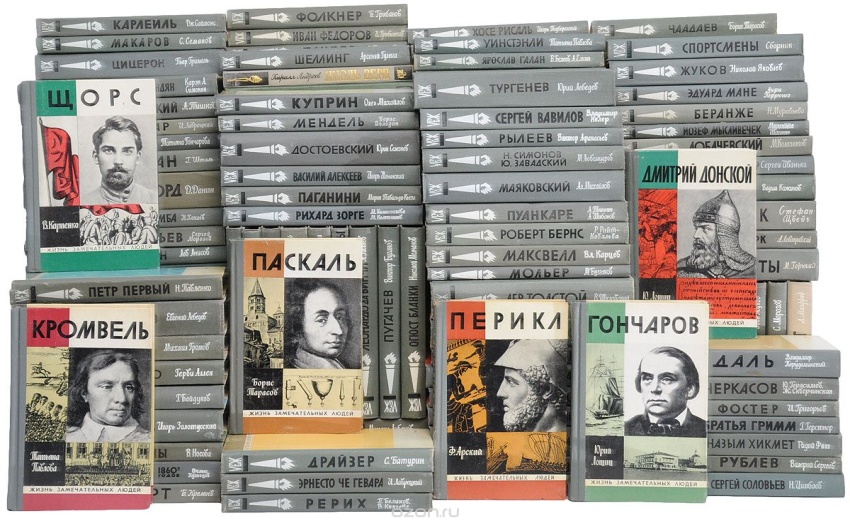     «Жизнь замечательных людей» - ЖЗЛ - серия книг об известных, знаменитых людях, живших на земле и оставивших после себя память потомкам в виде культурных, литературных, научных и других ценностей. В 2018 году серии популярных биографий «Жизнь замечательных людей» - 85 лет. (1933 г.)      Старейшая российская книжная серия, основанная в 1890 году выдающимся русским просветителем Флорентием Федоровичем Павленковым (1839-1900) – это первое у нас в стране и универсальное собрание биографий. Павленковская библиотека «ЖЗЛ» выходила с 1890 по 1915 год и имела успех у читателей всех возрастов, выдержав 40 дореволюционных переизданий общим тиражом примерно 1,5 млн. экз.       Артиллерийский офицер Флорентий Фёдорович Павленков, выйдя в 1866 году в отставку, посвятил себя издательской деятельности. Убеждённый просветитель, он уделял особое внимание изданию книг для народного просвещения и пропаганде естественнонаучных знаний. Он начал издавать «Научно-популярную библиотеку для народа», энциклопедии, дешевые однотомники классиков. По завещанию Павленкова весь его капитал ушел на открытие двух тысяч бесплатных читален. Но любимым его детищем стала серия «Жизнь замечательных людей», призванная «знакомить читателей с выдающимися деятелями прошлых эпох».     Авторами ЖЗЛ были в ту пору люди не слишком известные. Печататься в дешевой серии для народа было непрестижно и не слишком денежно. И все же большая часть книг исправно выполняла свою задачу — добросовестно и порой не без художественности повествовала о жизни того или иного персонажа. Недаром томиками ЖЗЛ зачитывались в юности Бердяев и Вернадский, Бунин и Алексей Толстой. Но после смерти основателя в 1900 году его дело пошло на спад, а с началом мировой войны выпуск серии вообще прекратился.      Всего до Октябрьского переворота было выпущено 1,5 млн. книг. Возобновлена серия была в 1933 году биографией Генриха Гейне. Инициатором возрождения серии был Максим Горький. Главным редактором стал лучший друг Горького, писатель Александр Серебров, а сам пролетарский классик возглавил общественную редколлегию серии. Он пригласил сотрудничать в «ЖЗЛ» виднейших писателей и ученых, как советских, так и западных. Ромен Роллан должен был написать для ЖЗЛ биографию Бетховена, Герберт Уэллс – Эдисона, Фритьоф Нансен – Колумба, Иван Бунин – Сервантеса, Климент Тимирязев – Дарвина.     До 1941 года в «горьковской» «ЖЗЛ» вышло в свет 125 книг.  Перейдя в ведение издательства «Молодая гвардия», серия значительно увеличила свои тиражи и влияние на читающую публику. Была создана новая общественная редколлегия серии, в которую входили академики В.Л. Комаров, Е.В. Тарле, А.Е. Ферсман, профессора Ю.Н. Тынянов и П.Ф. Юдин, писатели А.А. Фадеев и А.Н. Толстой. По образцу серии были созданы «малые ЖЗЛ» на языках народов СССР.     Однако еще до начала Великой Отечественной войны выпуск серии был приостановлен, вместо нее издавалась библиотечка «Великие люди русского народа» — книжки небольшого формата, которые можно было носить в кармане шинели. Опыт оказался удачным — после войны тиражи ЖЗЛ выросли до 100 и более тысяч.     В 70-е годы в серии выходят сборники «Советские инженеры», «Советские олимпийцы», «Комсомольцы» и даже «Чекисты». Тиражи ЖЗЛ продолжали расти. Отмечался бурный всплеск интереса к истории России, отмеченный не только романами Пикуля, но и биографиями Дмитрия Донского, Минина и Пожарского, Андрея Рублева в ЖЗЛ.     Период перестройки был тяжелым и для серии ЖЗЛ. Герои недавнего прошлого оказались чуть ли не преступниками, появились новые имена, которые нужно было осмыслить.     Серия «ожила» только на рубеже нового тысячелетия. В ней вышли биографии большинства правителей России, вплоть до Константина Черненко и «русского Маугли», мальчика-императора  Иоанна Антоновича. Настоящими бестселлерами стали книги Д. Быкова о Пастернаке, Л. Лосева о Бродском, Л. Сараскиной о Солженицыне.     Сегодня библиотека «ЖЗЛ» пополняется ежегодно 30-40 новыми оригинальными или переводными изданиями. В 2006 году Дмитрий Быков за роман «Пастернак» в серии «ЖЗЛ» занял первое место в литературной премии «Большая книга».  Таким образом, библиотека «ЖЗЛ» занимает совершенно особое место не только в биографии издательства «Молодая гвардия», но и в отечественном книгоиздании в целом. Эта прославленная серия книг живёт и сегодня!Начало формыЛюди     искусства1. Афанасьев, В.В. Жуковский [Текст] /В.Афанасьев. – М.: Мол., гвардия, 1986. – 399 с.: ил. – (Жизнь замечательных людей. Вып.4 (665))Жизнеописание великого русского поэта В.А. Жуковского 1783 – 1852гг. создателя поэтической системы языка, ритмов и образов, на основе которой выросла поэзия Пушкина и многих других русских поэтов Х1Х -  начала ХХ веков.2. Бахревский, В.А. Виктор Васнецов [Текст] /В.Бахревский. – М.: Мол., гвардия, 1989. – 364 с.: ил. – (Жизнь замечательных людей (697))Книга о выдающемся русском  живописце.3. Бочаров,  И.Н. Кипренский [Текст]/И.Н. Бочаров, Ю.П. Глушакова. – М.: Мол., гвардия, 1989. – 365 с.: ил. – (Жизнь замечательных людей. Вып. 710 )О выдающемся русском художнике,  воспетом А.С. Пушкиным.4. Бычков, Ю. Коненков [Текст]/Ю. Бычков. – 2-е изд. – М.: Мол., гвардия, 1985. – 315 с.: ил. – (Жизнь замечательных людей. Вып. 15(629))Книга посвящена выдающемуся ваятелю ХХ века С.Т. Коненкову, художнику,  связавшему современность с  традициями русской национальной культуры.5. Герман, М.Ю. Давид [Текст] /М.Ю.Герман. – М.: Мол., гвардия, 1964. – 304 с.: ил. – (Жизнь замечательных людей. Вып. 6 (381))6. Добровольский, О.М. Голубкина [Текст] /О.М.Добровольский.– М.: Мол., гвардия, 1990. – 317 с.: ил. – (Жизнь замечательных людей. Вып. 707 )Выдающийся русский  скульптор .7. Дурылин, С.Н. Нестеров в жизни и творчестве [Текст] /С.Н. Дурылин.– М.: Мол., гвардия, 1965. – 528 с.: ил. – (Жизнь замечательных людей. Вып. 12 (407))Книга является основой для  изучения искусства и жизни М.В. Нестерова. Написана с большой любовью к великому художнику.8. Любомудров, М.Н. Н. Симонов. Ю.Завадский [Текст] /М.Н. Любомудров. – 2-е изд., испр.  и доп– М.: Мол., гвардия, 1988. – 398 с.: ил. – (Жизнь замечательных людей. Вып. 5(644))Автор пишет о  двух замечательных  деятелях русского советского театра.9. Михайлов О.Н. Державин [Текст] /О.Н. Михайлов – М.: Мол., гвардия, 1977. – 336 с.: ил. – (Жизнь замечательных людей. Вып. 4(567))Эта книга о великом поэте, одном из родоначальников и  реформаторов русской  литературы.10. Морозов, С.А. Бах [Текст] /С.А. Морозов.- 2-е изд. – М.: Мол., гвардия, 1984. – 254 с.: ил. – (Жизнь замечательных людей. Вып. 5(557))Книга о человеке могучей воли и упорства, несгибаемом в  жизненной борьбе, с  необычайной целеустремленностью отстаивавшем свои идеалы в творчестве.11. Нуруллин, И.З. Тукай [Текст]/И.З.Нуруллин. – М.: Мол., гвардия, 1977. – 240 с.: ил. – (Жизнь замечательных людей. Вып. 5(568))Эта книга о татарском народном поэте и публицисте.12. Осповат, Л. Диего Ривера [Текст]/Л. Осповат.– М.: Мол., гвардия, 1969. – 352 с.: ил. – (Жизнь замечательных людей. Вып. 4 (465))О известном Мексиканском  художнике Диего  Ривера - коммунист,  атеист и вечный бунтарь.13. Пигалёв, В.А. Баженов [Текст] /В.А. Пигалёв.– М.: Мол., гвардия, 1980. – 223 с.: ил. – (Жизнь замечательных людей. Вып. 5 (601))Книга о выдающемся русском зодчем ХVIII века Василии Баженове.14. Сергеев, В.Н. Рублёв [Текст] /В. Н.Сергеев.– М.: Мол., гвардия, 1986. – 254 с.: ил. – (Жизнь замечательных людей. Вып. 8 (618))Книга о  жизненном и творческом пути великого русского художника, жившего во второй половине ХIV и  первой трети  Х V века.15. Таланов, А.В. Качалов [Текст] /А. Таланов.– М.: Мол., гвардия, 1962. – 240 с.: ил. – (Жизнь замечательных людей. Вып. 12 (345))Выдающийся русский артист  В.И. Качалов вошел в  историю театра как  замечательный актер – мыслитель, утверждавший в своем творчестве высокие общественные идеалы.16. Фраккароли, А. Россини [Текст] /А. Фраккароли; пер с ит. И. Константинова.– М.: Мол., гвардия, 1987. – 352 с.: ил. – (Жизнь замечательных людей. Вып. 7 (678))Великий итальянский композитор  Джоаккино Россини открыл новый век в опере.17. Хелемендик, В.С. Всеволод  Вишневский [Текст] /В.С. Хелемендик.– М.: Мол., гвардия, 1980. – 398 с.: ил. – (Жизнь замечательных людей. Вып. 13 (606))О жизни и творчестве писателя Всеволода Вишневского18. Херсонский, Х.Н. Вахтангов [Текст]/Х.Н. Херсонский.– М.: Мол., гвардия, 1963. – 360 с.: ил. – (Жизнь замечательных людей. Вып. 11 (367))О  жизни и творчестве великого режиссера и актера Е.Б.Вахтангова.19. Шагинян, М.С. Иозеф Мысливечек [Текст] /М. Шагиня.-4-е изд.– М.: Мол., гвардия, 1983. – 320 с.: ил. – (Жизнь замечательных людей. Вып. 9 (450))Живо, увлекательно, с большим знанием музыки  рассказывает М. Шагинян о чешском композиторе 18 века Иозефе  Мысливечке.20. Шилов, К.В. Борисов – Мусатов [Текст]/К.В.Шилов.– М.: Мол., гвардия, 1985. – 336 с.: ил. – (Жизнь замечательных людей. Вып. 13 (660))Борисов – Мусатов  замечательный мастер живописи конца Х1Х – начала ХХ века, создатель  новой в русском искусстве  монументально – декоративной живописной системы.ПИСАТЕЛИ21. Аллен, Г. Эдгар По [Текст] /Г Аллен.– М.: Мол., гвардия, 1984. – 334 с.: ил. – (Жизнь замечательных людей. Вып. 14 (652))Небольшое, но яркое художественное наследие Эдгара По  занимает особое место не только в американской, но и во всей мировой литературе.22. Афанасьев, В.В. Жуковский [Текст] /В.В. Афанасьев. – 2-е изд.– М.: Мол., гвардия, 1987. – 399 с.: ил. – (Жизнь замечательных людей. Вып. 10 (665))Жизнеописание великого русского поэта В. Жуковского.23. Беляев, В.П. Ярослав Галан [Текст]  /В.П.Беляев, Е. Сергеевич.-2-е изд.испр.– М.: Мол., гвардия, 1973. – 240 с.: ил. – (Жизнь замечательных людей. Вып. 10 (497))Жизнь  и творчество писателя Ярослава Галана.24. Гончарова, Т.В. Еврипид [Текст] /Т.В. Гончарова.-2-е изд.– М.: Мол., гвардия, 1986. – 271 с.: ил. – (Жизнь замечательных людей. Вып. 7 (651))В книге рассказывается о «трагичнейшем из поэтов», как отзывается о нем Аристотель, замечательном  древнегреческом драматурге Еврипиде.25. Гроссман, Л.П Достоевский [Текст] /Л. П.Гроссман.– М.: Мол., гвардия, 1963. – 544 с.: ил. – (Жизнь замечательных людей. Вып. 24 (357))О писателе Ф. Достоевском26. Гулыга, А.В. Шеллинг [Текст] /А.В. Гулыга.-2-е изд.– М.: Мол., гвардия, 1984. – 317 с.: ил. – (Жизнь замечательных людей. Вып. 1 (628))Книга посвящена выдающемуся немецкому  философу.27. Дубинский – Мухадзе, И.М. Нариманов [Текст]/И.М. Дубинский - Мухадзе.– М.: Мол., гвардия, 1978. – 240 с.: ил. – (Жизнь замечательных людей. Вып. 6 (577))Книга о жизни и  деятельности Наримана Наримова, азербайджанского просветителя, писателя, государственного деятеля.28. Жуков, И.И. Фадеев [Текст] /И.И. Жуков.– М.: Мол., гвардия, 1989. – 333 с.: ил. – (Жизнь замечательных людей. Вып. 703 )Биография А. Фадеева.29. Золотусский, И.П.   Гоголь[Текст] /И.П. Золотусский.-2-е изд., испр.  и доп.– М.: Мол., гвардия, 1984. – 527 с.: ил. – (Жизнь замечательных людей. Вып. 11 (595))Автор  этой книги рассматривает Гоголя не только как писателя, но и как мыслителя, в судьбе которого так или иначе отразилась судьба литературы и  общественной мысли того времени.30. Еселев, Н.Х. Шишков [Текст] /Н.Х. Еселев.– М.: Мол., гвардия, 1973. – 224 с.: ил. – (Жизнь замечательных людей. Вып. 5 (525))Книга Н. Еселева посвящена замечательному писателю и  исследователю  Сибири В.Я. Шишкову. Шишков – автор  известного романа «Угрюм – река», перу писателя принадлежат повести «Ватага», «Пейпус – озеро» и др. 31. Кожинов, В.В. Тютчев [Текст] /В.В Кожинов.– М.: Мол., гвардия, 1988. – 495 с.: ил. – (Жизнь замечательных людей. Вып. 9 (687))Книга представляет собой всецело основанный на документах и свидетельствах современников рассказ о судьбе одного из величайших лирических поэтов Ф.И. Тютчеве. 32. Кузнецов, Ф.Ф. Публицисты 1860-х годов [Текст] /Ф.Ф. Кузнецов.-2-е изд., испр. и доп.– М.: Мол., гвардия, 1981. – 335 с.: ил. – (Жизнь замечательных людей. Вып. 1 (469))Книга посвящена  жизни и деятельности публицистов журнала «Русское слово», рассказывает о малоизвестных страницах в истории русской  революционно – демократической печати.33. Лебедев, А.А. Чаадаев [Текст]/А. Лебедев.– М.: Мол., гвардия, 1965. – 272 с.: ил. – (Жизнь замечательных людей. Вып. 19 (413))О жизни и творчестве П.Я. Чаадаева.34. Лобанов, М.П. Сергей Тимофеевич Аксаков  [Текст]: ЖЗЛ /М.П.Лобанов.– М.: Мол., гвардия, 1987. – 366 с.: ил. – (Жизнь замечательных людей. Вып. 3 (628))Жизнь и творчество известного писателя, проникновенного певца русской природы С.Т. Аксакова.35. Лобанов, М.П. Александр Островский [Текст]: ЖЗЛ /М.П. Лобанов.-2-е изд., испр. и доп.– М.: Мол., гвардия, 1989. – 400 с.: ил. – (Жизнь замечательных людей. Вып. 7 (587)).О жизни и творческой деятельности  великого русского драматурга А.Н. Островского.36. Лозинская, Л. Фридрих Шиллер [Текст]/ Л.Лозинская.– М.: Мол., гвардия, 1960. – 332 с.: ил. – (Жизнь замечательных людей. Вып. 7 (297))Книга о великом немецком поэте и  драматурге Фридрихе Шиллере.37. Лойко, О.А. Янка Купала [Текст] /О.А. Лойко.– М.: Мол., гвардия, 1982. – 351 с.: ил. – (Жизнь замечательных людей. Вып. 13 (630))Жизненный и творческий путь одного из самых выдающихся представителей литературы народного белорусского  поэта Янки Купалы.38. Мечиславов, Я. Мицкевич [Текст] /Я. Мечиславов.– М.: Мол., гвардия, 1963. – 608 с.: ил. – (Жизнь замечательных людей. Вып. 2 (359)) Выдающийся  поэт  Адам Мицкевич.39. Михайлов, А.А. Маяковский [Текст] /А.А. Михайлов.– М.: Мол., гвардия, 1988. – 558 с.: ил. – (Жизнь замечательных людей. Вып. 4 (700))Биография известного советского поэта.  Творчество которого ознаменовало начало новой эпохи развития русской  и  мировой поэзии.40. Муравьёва, Н.И. Беранже[Текст] /Н. Беранже.– М.: Мол., гвардия, 1965. – 320 с.: ил. – (Жизнь замечательных людей. Вып. 7 (402))Жизнь и творчество французского поэта Беранже. 41. Оклянский, Ю.М. Федин [Текст] /Ю. Оклянский.– М.: Мол., гвардия, 1986. – 352 с.: ил. – (Жизнь замечательных людей. Вып. 4 (666))Биография советского писателя, ученого и общественного деятеля, Героя  Соц. Труда.42. Островская, Р.П. Николай Островский [Текст] /Р.Островская.-5-е изд.– М.: Мол., гвардия, 1988. – 221 с.: ил. – (Жизнь замечательных людей. Вып. 13 (540))Книгу об Островском написала его  друг и жена, заслуженный работник культуры РСФСР   Р.П. Островская.43. Селезнёв, Ю.И. Достоевский [Текст] /Ю.Селезнёв.- 2-е изд.– М.: Мол., гвардия, 1985. – 543 с.: ил. – (Жизнь замечательных людей. Вып. 1 (621))Биографическая книга прослеживает трудный, полный  суровых испытаний жизненный путь  Достоевского.44. Скатов, Н.Н. Кольцов [Текст] /Н.Н. Скатов.– М.: Мол., гвардия, 1983. – 287 с.: ил. – (Жизнь замечательных людей. Вып. 17 (642))Проникновенный русский лирик А. Кольцов прожил короткую, но  полную красоты и драматизма жизнь.45. Турков, А.М. Салтыков – Щедрин [Текст] /А.М. Турков.-2-е изд., испр. и доп.– М.: Мол., гвардия, 1965. – 368 с.: ил. – (Жизнь замечательных людей. Вып. 22 (383))О жизни и творчестве Салтыкова – Щедрина.46. Тынянов Юрий писатель и учёный [Текст] /Ю. Тынянов.– М.: Мол., гвардия, 1966. – 287 с.: ил. – (Жизнь замечательных людей. Вып. 11 (426))Воспоминания, размышления , встречи.47. Филиппов, В.Н. Юлиус Фучик [Текст] /В. Филиппов.– М.: Мол., гвардия, 1986. – 304 с.: ил. – (Жизнь замечательных людей. Вып. 6 (668))В книге рассказывается о жизни и деятельности национального героя Чехословакии, видного писателя и журналиста,  пламенного антифашиста Юлиуса Фучика.48. Чуковский, К.И. Современники, портреты и этюды [Текст] /К. Чуковский; ред. Г.Померанцева.– М.: Мол., гвардия, 1967. – 592с.: ил. – (Жизнь замечательных людей. Вып. 5 (340))Писатели современники.49. Ягунин, В.П. Александр Одоевский [Текст] /В. Ягунин.– М.: Мол., гвардия, 1980. – 254 с.: ил. – (Жизнь замечательных людей. Вып. 14 (607))Александр Одоевский, поэт, участник выступления первых русских революционеров – дворян, вошедших в  историю под именем декабристов.50. Яструн, М. Мицкевич [Текст] /М. Яструн.– М.: Мол., гвардия, 1963. – 608 с.: ил. – (Жизнь замечательных людей. Вып. 2 (359))О самом выдающемся  польском поэте -романтике, мистике, публицисте, политическом  деятеле – Адаме Мицкевиче.УЧЁНЫЕ51. Арлазоров, М.С. Артём Микоян [Текст]/М.С. Арлазоров.– М.: Мол., гвардия, 1978. – 272 с.: ил. – (Жизнь замечательных людей. Вып. 10 (580))Вся жизнь Артема Ивановича Микояна была  безраздельно  связана с авиацией. О жизни и делах творца знаменитых самолётов – истребителей – МиГов и рассказывает книга.52. Агарышев, А.А. Гамаль  Абдель Насер [Текст]/А.А Агарышев.– М.: Мол., гвардия, 1975. – 192 с.: ил. – (Жизнь замечательных людей. Вып. 16 (641)) Книга рассказывает  о жизни  и деятельности Г. Насера – первого президента Арабской Республики Египет, выступавшего за прочную дружбу Египта с Советским Союзом.53. Байдуков, Г.Ф. Чкалов [Текст]/Г. Байдуков.- 4-е изд.– М.: Мол., гвардия, 1986. – 351 с.: ил. – (Жизнь замечательных людей. Вып. 16 (552))Имя Чкалова навсегда вошло в историю советской авиации, в историю нашей страны. Валерий Чкалов испытывал самолеты и не одному из них дал путевку в долгую жизнь.54. Беликов, П.Ф.Рерих  [Текст] /П. Беликов.– М.: Мол., гвардия, 1972. – 256 с.: ил. – (Жизнь замечательных людей. Вып. 3 (510))Николай Константинович Рерих относится к плеяде выдающихся деятелей русской и мировой культуры. Художник, ученый, путешественник, общественный деятель, писатель, мыслитель – его многогранное дарование сравнимо по своей величине разве что с титанами эпохи Возрождения. Творческое наследие Н.К. Рериха огромно – более семи тысяч картин, рассеянных по всему свету, бесчисленные литературные произведения – книги, очерки, статьи, дневники...55. Васильева, Е.Г. Фабр [Текст]/Е.Васильева, И.Халифман.– М.: Мол., гвардия, 1966. – 240 с.: ил. – (Жизнь замечательных людей. Вып. 14 (428))О жизни учёного  в области ботаники и зоологии56. Герои 1812 года [Текст]: сборник/сост.В. Левченко– М.: Мол., гвардия, 1987. – 608 с.: ил. – (Жизнь замечательных людей. Вып. 11 (680 )).О жизни и деятельности  замечательных героев Отечественной войны 1812 года Барклае-де-Толли, Платове, братьях Тучковых, Курине и др.57. Гончарова, Т.В. Эпикур [Текст]/Т. Гончарова.– М.: Мол., гвардия, 1988. – 303 с.: ил. – (Жизнь замечательных людей. Вып. 3 (685))О жизни и творчестве одного из крупнейших философов – материалистов античности Эпикуре.58. Грималь, П. Цицерон [Текст]/П. Грималь.– М.: Мол., гвардия, 1991. – 544 с.: ил. – (Жизнь замечательных людей. Вып. 717)Книга посвящена  Марку  Туллию  Цицерону, знаменитому оратору и государственному деятелю древнего Рима, автору философских работ  и теоретику красноречия.59. Данин, Д.С. Нильс Бор [Текст]/Д. Данин.– М.: Мол., гвардия, 1978. – 560 с.: ил. – (Жизнь замечательных людей. Вып. 11 (581))О жизни и деятельности физика – теоретика Нильсе Бор.60. Данин, Д.С. Резерфорд [Текст]/Д. Данин.– М.: Мол., гвардия, 1966. – 624 с.: ил. – (Жизнь замечательных людей. Вып. 18 (431))Ленгворсианский профессор университета Виктории.61. За нашу и вашу свободу! [Текст]/сост. В. Дьяков.– М.: Мол., гвардия, 1964. – 448 с.: ил. – (Жизнь замечательных людей. Вып. 22 (396)).О героях  1863 года как З. Сераковский, Я.Домбровский, А. Потебня, З.Падлевский, С.Бобровский, К.Калиновский, А.Мацкявичюс, И.Кеневич, Р. Траугут, В. Врублелевский.62. Ирвин, Уильям. Дарвин и Гексли  [Текст]/У. Ирвин.– М.: Мол., гвардия, 1973. – 464 с.: ил. – (Жизнь замечательных людей. Вып. 8 (528))В книге рассказывается о жизни и деятельности двух великих английских биологов.63. Карцев, В.П. Ньютон  [Текст]/В. Карцев.– М.: Мол., гвардия, 1987. – 415 с.: ил. – (Жизнь замечательных людей. Вып. 16 (641))Научно – художественное жизнеописание одного из величайших  мыслителей мира -  английского математика, физика, механика и астронома  И.Ньютона.64. Кюри, Ева. Мария Кюри [Текст]/Е.Кюри.-3-е изд.– М.: Атомиздат, 1973. – 352 с.: ил. – (Жизнь замечательных людей. )Мария Кюри – знаменитый физик и химик – вместе со своим мужем Пьером Кюри положила начало новой эре в истории человечества – эре изучения и использования атомной энергии. Ни одна женщина –учёный не пользовалась такой популярностью, как Мария Кюри. Ей было присуждено 10 премий и 16 медалей.65. Леонтьева, Т.К. Лихачёв [Текст]/Т. Леонтьева.– М.: Мол., гвардия, 1979. – 256 с.: ил. – (Жизнь замечательных людей. Вып. 5 (591))Книга написана об одном из талантливейших организаторов народного хозяйства нашей страны, директоре автомобильного завода Иване Алексеевиче Лихачёве.66. Левандовский, А.П. Сен – Симон [Текст]/А.П. Левандовский.– М.: Мол., гвардия, 1973. – 304 с.: ил. – (Жизнь замечательных людей. Вып. 6 (526))Родоначальник утопического социализма. Он был не только выдающимся философом и социологом Он прожил исключительно интересную- жизнь, жизнь подобную   роману.67. Липилин, В.Г. Крылов [Текст]/В.Г. Липилин.– М.: Мол., гвардия, 1983. – 223 с.: ил. – (Жизнь замечательных людей. Вып. 16 (641))Книга посвященная жизни и деятельности выдающегося  ученого,  основоположника современного кораблестроения, академика, Героя Соц Труда Алексея Николаевича Крылова.68. Мезенцев, В.А. Бардин [Текст]/В. Мезенцев.– М.: Мол., гвардия, 1970. – 208 с.: ил. – (Жизнь замечательных людей. Вып. 7 (483))О выдающемся учёном – металлурге И.П. Бардин.69. Никифоров, А.С. Бехтерев [Текст]/А. Никифоров.– М.: Мол., гвардия, 1986. – 288 с.: ил. – (Жизнь замечательных людей. Вып. 2 (664))Книга представляет собой научно – художественную биографию В.М. Бехтерева (1857 – 1927) – замечательного русского невропатолога,  психиатра,  психолога и  физиолога.70. Нилов, Е. Зелинский [Текст]/Е. Нилов; под ред. О. Писаржевского.– М.: Мол., гвардия, 1964. – 256 с.: ил. – (Жизнь замечательных людей. Вып. 20 (395))Выдающийся деятель химической науки.71. Околин, В.С. Вольта [Текст]/В. Околин.– М.: Мол., гвардия, 1986. – 320 с.: ил. – (Жизнь замечательных людей. Вып. 10 (669))Книга представляет собой научно – художественную биографию выдающегося  итальянского учёного  Алессандро Вольты (1745 – 1827)- физика и физиолога.72. Писаржевский, О.Н. Прянишников  [Текст]/О. Писаржевский.– М.: Мол., гвардия, 1963. – 240 с.: ил. – (Жизнь замечательных людей. Вып. 14 (370))Выдающийся учёный в сельском хозяйстве.73. Прибытков, В.С. Иван Фёдоров [Текст]/В.Прибытков.– М.: Мол., гвардия, 1964. – 304 с.: ил. – (Жизнь замечательных людей. Вып.  1(376))О  первопечатнике  - Иване Федорове.74. Сарсекеев, М. Каныш Сатпаев [Текст]/М.Сарсекеев.– М.: Мол., гвардия, 1980. – 319 с.: ил. – (Жизнь замечательных людей. Вып. 14 (607))Книга рассказывает о первом президенте АН КазССР К.И. Сатпаеве. Сын степного кочевника, учитель,  инженер – геолог,  первооткрыватель огромных запасов медных руд.75. Смирнов, Г.В. Менделеев [Текст]/Г. Смирнов.– М.: Мол., гвардия, 1974. – 336 с.: ил. – (Жизнь замечательных людей. Вып. 12 (544))Книга рассказывает о жизни и деятельности Д.И. Менделеева.76. Земледельцы [Текст]: сборник .– М.: Мол., гвардия, 1975. – 400 с.: ил. – (Жизнь замечательных людей. Вып. 3 (550))Сборник «Земледельцы» - это книга о  замечательных советских тружениках земли  - передовиках колхозного производства и  выдающихся деятелях сельскохозяйственной науки.77. Скурла, Г. Александр Гумбольдт [Текст]/Г. Скурла.– М.: Мол., гвардия, 1985. – 239с.: ил. – (Жизнь замечательных людей. Вып. 659 (11))Книга о великом немецком учёном – естествоиспытателе и путешественнике,  внесшем неоценимый вклад в развитие целого ряда  естественнонаучных дисциплин, а также много сделавшем для  популяризации этих наук.78. Тимофеев, И.В.  Бируни [Текст] /И. Тимофеев.– М.: Мол., гвардия, 1986. – 304 с.: ил. – (Жизнь замечательных людей. Вып. 14 (671))Книга посвящена крупнейшему ученому – энциклопедисту средневекового Востока, АБУ-Рейхану Мухаммеду ибн Ахмеду аль – Бируни, жившему в Х – Х1 веках нашей эры.79. Цимбаев, Н.И. Сергей Соловьёв [Текст]/Н.Цимбаев.– М.: Мол., гвардия, 1990. – 366 с.: ил. – (Жизнь замечательных людей. Вып. 709.)Сергей Михайлович  Соловьёв (1820 – 1879) – крупнейший русский  историк, профессор, ректор Московского  университета. Подвигом ученого, его вкладом в русское национальное самосознание стал почти тридцатилетний труд над  созданием 29-томной «Истории России с древнейших времен».80. Шибанов, А.С. Александр Михайлович Ляпунов [Текст]/А. Шибанов.– М.: Мол., гвардия, 1985. – 336 с.: ил. – (Жизнь замечательных людей. Вып. 2 (662))Книга посвящена жизни и деятельности выдающегося русского математика и механика, академика А.М. Ляпунова (1857 – 1918), разработавшего ряд научных направлений, не потерявших своей значимости и сегодня.81. Штекли, А.Э. Джордано Бруно [Текст]/А.Э Штекли.– М.: Мол., гвардия, 1964. – 384 с.: ил. – (Жизнь замечательных людей. Вып. 21 (395)).Джорда́но Бру́но  — итальянский монах-доминиканец, философ-пантеист и поэт; автор многочисленных трактатов. Признан выдающимся мыслителем эпохи Возрождения и великим представителем эзотеризма. ВОЕНАЧАЛЬНИКИ82. Буганов, В.И. Булавин [Текст]/В. Буганов.– М.: Мол., гвардия, 1988. – 316с.: ил. – (Жизнь замечательных людей. Вып. 10 (688)).Книга знакомит читателя с предводителем Крестьянской войны в России в начале ХVIII века К.А. Булавиным.83. Викторов, В.М. Скворцов – Степанов  [Текст] / В. Викторов, В. Куманев.– М.: Мол., гвардия, 1986. – 272 с.: ил. – (Жизнь замечательных людей. Вып. 1 (663)).О жизненном пути И. Скворцова – Степанова – одного из видных деятелей партии,  друга и соратника В.И. Ленина, члена ЦК партии, ответственного редактора газеты «Известия».84. Гладков, Т. Ковпак [Текст]/Т. Гладков Л., Кизя.-2-е изд, испр.– М.: Мол., гвардия, 1973. – 288 с.: ил. – (Жизнь замечательных людей. Вып. 12 (524))Сидор Артемьевич  Ковпак прошел большой жизненный путь. В период ВО войны Ковпак командует крупнейшим партизанским соединением,  которое с  боями прошло свыше 10 тыс километров в тылу врага.85. Гладков, Т.К. Джон Рид [Текст]/Т.К. Гладков.– М.: Мол., гвардия, 1966. – 240 с.: ил. – (Жизнь замечательных людей. Вып. 15 (347))Джон Рид  стал одним из  основателей Коммунистической партии США. Знаменитая книга «Десять дней, которые потрясли мир» -  настольная у рабочих всех стран.86. Горев, А.В. Неру [Текст]/А.Неру, В. Зимянин.– М.: Мол., гвардия, 1980. – 416 с.: ил. – (Жизнь замечательных людей. Вып. 16 (609)).Научно – художественная биография выдающегося государственного и политического деятеля Индии  Джавахарлала Неру. Активный борец за ликвидацию колониального режима, первый премьер – министр свободной Индии,  страстный борец за мир, большой друг Советского Союза.87. Драган, И.Г. Николай Крылов [Текст]/И. Драган.– М.: Мол., гвардия, 1988. – 316 с.: ил. – (Жизнь замечательных людей. Вып. 14 (691)).Книга посвящена жизни и деятельности маршала,  дважды Героя Советского Союза Н.И.Крылова. В 16 лет вступив в Красную Армию, он прошёл блестящий  напряженный путь от  красноармейца до маршала.88. Замлинский, В.А. Богдан  Хмельнийкий [Текст]/В. Замлинский.– М.: Мол., гвардия, 1989. – 336 с.: ил. – (Жизнь замечательных людей. Вып. 9 (698))О  замечательном сыне украинского народа  Богдане Хмельницком. С его именем связана борьба за освобождение украинского народа от чужеземного ига и воссоединение Украины с Россией.89. Зарницкий, С.В. Дюрер [Текст]/С. Зарницкий.– М.: Мол., гвардия, 1984. – 351 с.: ил. – (Жизнь замечательных людей. Вып. 7 (647)).Альбрехт  Дюрер – крупнейший представитель немецкого Возрождения,  величайший художник, чье искусство  воздействовало на  художников германии и других стран Западной Европы.90. Зимянин, В.М. Поль Робсон [Текст]/В. Зимянин.– М.: Мол., гвардия, 1985. – 223 с.: ил. – (Жизнь замечательных людей. Вып. 5 (656)).О жизни и творчестве видного деятеля мировой культуры,  мужественного борца за  демократию и  мир  Поля  Робсона.91. Кардашов, В.И.  Ворошилов [Текст]/В.И. Кардашов.– М.: Мол., гвардия, 1976. – 368 с.: ил. – (Жизнь замечательных людей. Вып. 9 (561)).Новая книга В. Кардашова рассказывает о жизни и  деятельности одного из  организаторов нашего государства, прославленного командира К.Е. Ворошилова.92. Кардашов, В.И. Рокоссовский [Текст]/В. Кардашов.– М.: Мол., гвардия, 1972. – 448 с.: ил. – (Жизнь замечательных людей. Вып. 10 (517)).Вся жизнь К.К. Рокоссовского неразрывно связана с Советской Армией. Участник гражданской войны и прославленный герой Великой Отечественной войны, дважды Герой Советского Союза и Маршал  Советского Союза.93. Комиссары [Текст]: сборник/сост.А. Афанасьев.– М.: Мол., гвардия, 1986. – 399 с.: ил. – (Жизнь замечательных людей. Вып. 19 (673)).Очерки о девяти героях – Н. Подвойском, Н. Маркине, М. Азизбекове, А. Коллонтай, А. Бубнове, И.Лепсе, В.Клочкове, А. Шахурине, А. Щербакове. Видные  деятели революции, гражданской и  ВО войны, они являются в немеркнущей памяти народа ярким примером самоотверженного служения партии, людям, Отчизне.94.  Левандовский, А.П. Дантон [Текст]/А. Левандовский.– М.: Мол., гвардия, 1964. – 384 с.: ил. – (Жизнь замечательных людей. Вып. 17 (391)).Жорж Жак Данто́н  — французский революционер, видный политический деятель и пламенный трибун, один из отцов-основателей Первой французской республики, сопредседатель клуба кордельеров, министр юстиции времён Французской революции, первый председатель Комитета общественного спасения.95. Лосев, Е.Ф. Миронов [Текст]/Е. Лосев.– М.: Мол., гвардия, 1991. – 430 с.: ил. – (Жизнь замечательных людей. Вып. 715.В книге писателя Е. Лосева рассказывается о трагической судьбе легендарного командарма Второй Конной армии Филиппа Козьмина Миронова. Книга основана на архивных документах.96. Павлова, Т.А. Кромвель [Текст]/Т. Павлова.– М.: Мол., гвардия, 1980. – 361с.: ил. – (Жизнь замечательных людей. Вып. 18(611)).Книга посвящена  жизни и судьбе выдающегося деятеля английской буржуазной революции Оливера Кромвеля.97. Павлова, Т.А. Уинстэнли [Текст]/Т. Павлова.– М.: Мол., гвардия, 1988. – 301 с.: ил. – (Жизнь замечательных  людей. Вып. 16 (683)).Книга посвящена выдающемуся вождю радикального народного движения во времена Английской буржуазной революции Х V11 в. Джерарду Уинстэнли.98. Полководцы и  военачальники Великой  Отечественной [Текст]/сост. А.Киселев.– М.: Мол., гвардия, 1985. – 367 с.: ил. – (Жизнь замечательных людей. Вып.4 (655)).О жизни и боевом пути таких советских полководцев и военачальников, как маршалы Сов. Союза С. Бирюзов, К. Мерецков, адмирал флота В.Трибуц, Главный маршал авиации К. Вершинин, маршал бронетанковых войск М.Катуков, главный маршал связи И. Пересыпкин.99. Прокофьев В.А.  Петрашевский [Текст] / В.Прокофьев.– М.: Мол., гвардия, 1962. – 336с.: ил. – (Жизнь замечательных людей. Вып. 10 (343)).Петрашевский  Михаил Васильевич (1821 — 1866) — русский мыслитель, лидер социалистического кружка петрашевцев. До середины 40-х гг. выступал за прогрессивные общественные преобразования в  духе просветительства, позднее возлагал гл. надежды на радикальную социалистическую пропаганду в широких слоях общества, в т. ч. среди городских низов. Переход его на материалистические позиции отмечен опубликованием 2-го выпуска «Карманного словаря иностранных слов» (1846), основным автором которого он являлся. 100. Сахаров,  А.Н. Степан Разин [Текст]/А.Сахаров.-2-е изд.,  доп.– М.:  Мол.,  гвардия, 1987. – 303 с.: ил. – (Жизнь замечательных людей. Вып. 4(515)).О жизни и деятельности  Степана Разина. Книга повествует о первых шагах на  дипломатическом и военном поприще, которые были сделаны Разиным.101. Семанов, С.Н. Брусилов [Текст]/С. Семанов.– М.: Мол., гвардия, 1980. – 318 с.: ил. – (Жизнь замечательных людей. Вып. 8 (604).Книга посвящена жизни и деятельности А. Брусилова, крупнейшего русского военачальника, с именем которого связана одна из  блестящих операций первой мировой  войны – «Брусиловский прорыв».102. Серебряков, Г.В. Денис Давыдов [Текст]/Г.Серебряков.– М.: Мол., гвардия, 1985. – 446 с.: ил. – (Жизнь замечательных людей. Вып. 14 (661)).Имя Дениса Давыдова стало легендарным еще при его жизни. Герой Отечественной войны 1812 года,  верный  последователь  суворовских  традиций, он был одним из инициаторов партизанского движения в России. Давыдов известен и как самобытный поэт, и как автор произведений по истории военного искусства. О жизни «певца – героя», полного мужества и отваги, всегда готового  «вновь за родину восстать», и рассказывает автор.103. Советские инженер [Текст]: сборник / сост. А. Иванов.– М.: Мол., гвардия, 1985. – 398 с.: ил. – (Жизнь замечательных людей. Вып. 11(658)). Превращение Страны Советов в  ведущую индустриальную державу мира  произошло благодаря неустанному героическому труду рабочих и крестьян, творческому гению инженеров – руководителей и организаторов великой стройки, конструкторов,  изобретателей,  разведчиков путей технического прогресса.104. Тишков, А.В. Дзержинский [Текст] / А. Тишков.-4-е изд.– М.: Мол., гвардия, 1985. – 384 с.: ил. – (Жизнь замечательных людей. Вып. 7 (541)).Жизнь Ф.Э. Дзержинского – пример  беззаветной борьбы за  торжество коммунизма.105. Толубко, В.Ф. Неделин  [Текст] / В. Толубко.– М.: Мол., гвардия, 1979. – 222 с.: ил. – (Жизнь замечательных людей. Вып. 4 (590)).О жизненном и боевом пути  замечательного человека, талантливого военачальника М.И. Неделина. Первый  главком  стратегического  назначения.106. Трущенко, Н.В. Косарев [Текст] / Н. Трущенко.– М.: Мол., гвардия, 1988. – 399 с.: ил. – (Жизнь замечательных людей. Вып. 15 (692)).Книга о  генеральном секретаре ЦК ВЛКСМ А.В. Косареве.107. Чекисты [Текст]: сборник/сост.А.Н. Николаев.– М.: Мол., гвардия, 1987. – 413 с.: ил. – (Жизнь замечательных людей. Вып. 15(682)).В сборник вошли очерки о восьми героях – чекистах – И. Ксенофонтове, Я. Петерсе, М. Кедрове, М. Трилиссере, Е Евдокимове, Г. Сыроежкине, Н. Прокопюке,  С. Ваупшасове. Разные характеры, разные судьбы…  Но есть у этих  героев общее  в главном: долг перед Родиной,  воинский долг всегда осознавался ими как высший долг.                           108. Шарипов, А.А. Черняховский [Текст] / А. Шарипов.-3-е изд., доп.– М.: Мол., гвардия, 1985. – 318 с.: ил. – (Жизнь замечательных людей. Вып. 4 (590)).Книга о самом молодом  командующем фронтом в ВО войне,  погибшем на поле сражения, дважды  Герое Советского Союза,  генерале армии , Черняховском.ЗАРУБЕЖНЫЕ   ДЕЯТЕЛИ109. Агарышев, А.А. Гамаль Абдель Насер [Текст] / А.Агарышев.– М.: Мол., гвардия, 1975. – 192 с.: ил. – (Жизнь замечательных людей. Вып. 10 (545)).О жизни и деятельности Гамаля Абделя Насера – первого президента Арабской Республики Египет, выступавшего за прочную дружбу Египта с Советским Союзом.110. Брухнов, М.А. Чака [Текст] / М.Брухнов.– М.: Мол., гвардия, 1974. – 192с.: ил. – (Жизнь замечательных людей. Вып. 16 (547)).Огромное личное мужество,  блестящий организаторский и  полководческий талант позволил Чаке, сыну вождя  небольшого племени зулу, сломить раздробленность своего народа.111. Витин, М.Г. Белояннис [Текст] / М.Витин.– М.: Мол., гвардия, 1964. – 128 с.: ил. – (Жизнь замечательных людей. Вып. 23 (397)).Греческий политический деятель, антифашист, член ЦК Коммунистической партии Греции.112. Гонионский, С.А.  Сандино [Текст] / С Гонионский.– М.: Мол., гвардия, 1966. – 176с.: ил. – (Жизнь замечательных людей. Вып. 10 (425)).Аугусто  Сесар Сандино Кальдерон — никарагуанский политический деятель, лидер национально-освободительной революционной войны 1927—1934 годов.113. Ермашев, И. Сунь Ят –Сен [Текст] /И.Ермашев .– М.: Мол., гвардия, 1964. – 320 с.: ил. – (Жизнь замечательных людей. Вып. 13 (388)).Сунь Ят - Се́н — китайский революционер, основатель партии Гоминьдан, один из наиболее почитаемых в Китае политических деятелей. В 1940 году Сунь Ятсен посмертно получил титул «отца нации».114. Игнатьев, О.К. Тирадентис [Текст] / О.Игнатьев.– М.: Мол., гвардия, 1965. – 160 с.: ил. – (Жизнь замечательных людей. Вып. 11 (406)).Тираде́нтис, настоящее имя Жуаки́н Жозе́ да Си́лва Шавье́р — национальный герой Бразилии, революционер, руководитель заговора в Минас-Жерайсе 1789 года, о нем эта книга.115. Кобелев, Е.В. Хо Ши Мин  [Текст] / Е. Кобелев.– М.: Мол., гвардия, 1979. – 366 с.: ил. – (Жизнь замечательных людей. Вып. 7 (593)).О жизненном пути и революционной деятельности великого сына вьетнамского народа, одного из  выдающихся деятелей мирового коммунистического движения – Хо Ши Мина.116. Колесников, М.С. Дипонегоро  [Текст] / М.Колесников.– М.: Мол., гвардия, 1962. – 208 с.: ил. – (Жизнь замечательных людей. Вып. 22 (355)). Дипонегоро  яванский принц, возглавивший борьбу против голландцев в ходе Яванского восстания (1825-30). Его поддержали жители Центр. Явы, видевшие в немнового мессию, справедливого царя (Рату Адил),              который  освободит Яву от иностр. господства. Дипонегоро  был предательски схвачен и отправлен в       ссылку.117. Лаврецкий, И.Р. Миранда  [Текст] / И. Лаврецкий.– М.: Мол., гвардия, 1965. – 272с.: ил. – (Жизнь замечательных людей. Вып. 20 (414)).О  руководителе борьбы за независимость испанских колоний в Южной Америке. Революционере, национальном герое, знаковой фигуре Республики Венесуэла. Автор флага Венесуэлы. Участник и жертва Великой французской революции.118. Лаврецкий, И.Р. Панчо Вилья  [Текст] / И. Лаврецкий.– М.: Мол., гвардия, 1962. – 256с.: ил. – (Жизнь замечательных людей. Вып. 6 (339)).Эта книга рассказывает о яркой, полной тревог и невзгод жизни славного борца за счастье тружеников мексиканской земли Панчо Вилья.119. Лаврецкий, И.Р. Сальвадор Альенде  [Текст] / И.Лаврецкий.– М.: Мол., гвардия, 1975. – 288с.: ил. – (Жизнь замечательных людей. Вып. 5 (543)).О героическом пути славного сына чилийского народа, лауреата международной Ленинской премии «За  укрепление мира между народами» Сальвадора Альенде.120. Манфред, А.З. Марат [Текст] / А. Манфред; ред.М. Брухнов.– М.: Мол., гвардия, 1962. – 352 с.: ил. – (Жизнь замечательных людей. Вып. 8 (341)).Жан-Поль Мара́т — политический деятель эпохи Великой французской революции, врач, радикальный журналист, один из лидеров якобинцев. Известен под прозвищем «Друг народа», в честь газеты, которую он издавал с сентября 1789. 121. Молчанов, Н.Н. Монтаньяры [Текст] /Н .Молчанов.– М.: Мол., гвардия, 1989. – 558 с.: ил. – (Жизнь замечательных людей. Вып.11 (699)).Книга посвящена жизни и деятельности вождей главной революционной партии Горы – Дантона, Марата и Робеспьера.122. Яновская, М.И. Карл Либкнехт [Текст] / М.Яновская.– М.: Мол., гвардия, 1965. – 320 с.: ил. – (Жизнь замечательных людей. Вып. 8 (403)).Книга освещает некоторые этапы жизни и  деятельности страстного борца за свободу,  пламенного революционера и замечательного человека Карла Либкнехта.ЛЮДИ  ИСТОРИИ123. Архангельский, В.В. Ногин [Текст] / В. Архангельский.– М.: Мол., гвардия, 1964. – 432 с.: ил. – (Жизнь замечательных людей. Вып. 9 (384)).Ви́ктор Па́влович Ноги́н — российский профессиональный революционер, советский партийно-государственный деятель; философ-марксист, в 1917 году первый народный комиссар по делам торговли и промышленности. 124.  Байдуков, Г.Ф. Чкалов Текст] /Г. Байдуков .– М.: Мол., гвардия, 1977. – 352с.: ил. – (Жизнь замечательных людей. Вып. 1 (552)).Имя  Чкалова навсегда вошло в историю советской авиации,  в историю нашей страны. Валерий Чкалов испытывал  самолеты и не одному из них дал путевку в долгую жизнь.125. Бега, Ф.Ф. Петровский Текст] /Ф. Бега, В.Александров .– М.: Мол., гвардия, 1963. – 320с.: ил. – (Жизнь замечательных людей. Вып. 19 (374)).Григо́рий Ива́нович Петро́вский — революционер, советский партийный и государственный деятель. Кандидат в члены ЦК РКП(б) в 1918—1919, 1920—1921 гг. Член ЦК РКП(б) — ВКП(б) в 1921—1939 гг. В 1926—1939 гг. кандидат в члены Политбюро ЦК.126. Бурлачук, Ф.Ф. Владимир Раевский [Текст] /Ф.Бурлачук.– М.: Мол., гвардия, 1987. – 207 с.: ил. – (Жизнь замечательных людей. Вып.6 (675)).В книге рассказывается об одном из  декабристов – русском поэте,  близком товарище А.С. Пушкина В,Ф.Раевском.127. Дубинский –Мухадзе, И.М. Шаумян [Текст] /И.Дубинский –Мухадзе.– М.: Мол., гвардия, 1965. – 336 с.: ил. – (Жизнь замечательных людей. Вып.29 (417)).128. Ильинский, И.М. Василий Алексеев [Текст] /И.Ильинский.– М.: Мол., гвардия, 1986. – 351 с.: ил. – (Жизнь замечательных людей. Вып.5 (667)).О  Василии Петровиче Алексееве – пламенном большевике, человеке многих ярких дарований, беззаветного в служении революционному долгу.129. Карцев, В.П. Кржижановский [Текст] В.Карцев.– М.: Мол., гвардия, 1980. – 383 с.: ил. – (Жизнь замечательных людей. Вып.9 (605)).Среди тех, кто рядом с Лениным прошел весь путь борьбы, ссылки и революции, был его ближайший друг Г.М. Кржижановский.130. Коммунисты  [Текст]: сборник.– М.: Мол., гвардия, 1976. – 432 с.: ил. – (Жизнь замечательных людей. Вып.2 (559)).В настоящий сборник вошли отрывки из книг, выпущенных редакцией ЖЗЛ за последние годы и  получивших признание у читателей. В сборник  включены  рассказы о деятельности Н. Крупской, М. Фрунзе, Г. Петровского, М.Калинина, С.Шаумяна,   Ф.Дзержинского, С.Кирова, А.Косарева. 131.Кунецкая, Л.И. Мария Ульянова  [Текст] /Л.Кунецкая.– М.: Мол., гвардия, 1979. – 271 с.: ил. – (Жизнь замечательных людей. Вып.6 (592)).Мария Ульянова, сестра В.И. Ленина, одна из старейших деятелей Коммунистической партии. Вся ее жизнь принадлежала партии, революции. Агент «Искры», ответственный работник «Правды», один из организаторов рабкоровского движения в нашей стране,  заведующая Бюро жалоб при Комиссии советского контроля – таков путь этой замечательной женщины.132. Островер, Л.И. Петр Алексеев [Текст] /Л. Островер.– М.: Мол., гвардия, 1964. – 224 с.: ил. – (Жизнь замечательных людей. Вып.15 (390)).Пётр Алексе́евич Алексе́ев — один из первых российских рабочих-революционеров, ткач.133. Поршнев, Б.Ф. Мелье [Текст] /Б.Поршнев.– М.: Мол., гвардия, 1964. – 240 с.: ил. – (Жизнь замечательных людей. Вып.11 (386))Жан Мелье́ — французский философ-материалист, атеист, революционный коммунист ХVIII века, католический священник. 134. Правофланговые комсомола [Текст] : сборник/Сост. В.Володин, В.Ганичев, В. Левченко .– М.: Мол., гвардия, 1982. – 607 с.: ил. – (Жизнь замечательных людей. Вып.7 (626))Книга рассказывает о героях – комсомольцах, чей подвиг стал символом патриотизма, преданности высшему долгу – служению Родине.135. Прокофьев, В.А. Андрей Желябов [Текст] /В. Прокофьев.– М.: Мол., гвардия, 1965. – 368 с.: ил. – (Жизнь замечательных людей. Вып.23 (299)).Андре́й Ива́нович Желя́бов — революционер-народник, член Исполнительного комитета «Народной воли», один из организаторов убийства императора Александра II. Книга о его жизни и его борьбе.136. Сегал Е.А. Софья Перовская [Текст] /Е.Сегал.– М.: Мол., гвардия, 1962. – 400 с.: ил. – (Жизнь замечательных людей. Вып.15 (348)).Со́фья  Льво́вна Перо́вская — одна из руководителей «Народной воли», непосредственно руководившая убийством Александра II. О жизни и деятельности Софьи Перовской.137. Скрынников, Р.Г. Минин и Пожарский [Текст] /Р.Скрынников.– М.: Мол., гвардия, 1981. – 352 с.: ил. – (Жизнь замечательных людей. Вып.9 (615)).Биография двух выдающихся исторических деятелей России – Кузьмы Минина и Дмитрия Пожарского. На основе обширного документального материала автор воссоздает историю национально – освободительной борьбы русского народа в период так называемого Смутного времени в начале ХV11 века, завершившейся победой патриотических сил.138. Степанов, В.А. Юрий Гагарин [Текст] /В.Степанов.– М.: Мол., гвардия, 1987. – 335 с.: ил. – (Жизнь замечательных людей. Вып.1 (676))О первом космонавте планеты – Ю.А. Гагарине.139. Трофимов, Ж.А. Илья Николаевич Ульянов [Текст] /Ж.Трофимов.– М.: Мол., гвардия, 1981. – 223 с.: ил. – (Жизнь замечательных людей. Вып.6 (613)).Эта книга рассказывает об Илье Николаевече Ульянове, главе славной семьи Ульяновых.140. Яроцкий, Б.М. Дмитрий Ульянов [Текст] /Б.М. Яроцкий.– М.: Мол., гвардия, 1977. – 240 с.: ил. – (Жизнь замечательных людей. Вып.9 (571)).Дмитрий Ульянов – представитель замечательной семьи Ульяновых. Младший брат Ленина, врач по профессии, он включился в революционную работу, еще будучи студентом. Он был одним из организаторов подполья в Феодосии, после Октября находился в гуще революционных событий в Крыму.----------------------------------------------------------------------------------------------2018 г.